PAVOL JOZEF ŠAFÁRIK UNIVERSITY 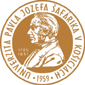                            IN KOŠICEGuarantor: UPJŠ Rector´s Unit	                                      In Košice on 15th May 2012Ref. No. 1944/2012Amendment No. 1to the DIRECTIVE No. 1 /2011on Essential Prerequisites of Final Degree Theses, Doctoral Dissertations, and Associate Professorship Dissertations, Their Release and Making Available During the Time of Keeping the Same and Originality Check Valid for Pavol Jozef Šafárik University in Košice and Its ConstituentsPursuant to Law Act No. 131/2002 Coll. on Higher Education Establishments and on the Changes of and/or Amendments to Some of the Law Acts as Amended, pursuant to the Ministry of Education of the Slovak Republic Decree No. 6/2005 Coll. on the Procedure in Attaining Research-teaching Degrees or Artistic-teaching Degrees of Associate Professor and Professor, pursuant to the Ministry of Education, Science, Research, and Sport of the Slovak Republic Decree No. 233/2011 Coll., which regulates the performance of some of the provisions of Law Act No. 131/2002 Coll. on Higher Education Establishments, as well as pursuant to the Pavol Jozef Šafárik University in Košice Study Rules of Procedure and on the performance of the stipulation of Section 8 paragraph 2 subparagraph b) Law Act No. 183/2000 Coll. on Libraries as amended by Law Act No. 416/2001 Coll. on the amendment to the Slovak National Council Law Act No. 27/1987 Coll. on State Preservation Care and on the changes of and/or amendments to Law Act No. 68/1987 Coll. on the Matica slovenská national foundation as amendedI hereby issuethe following Amendment No. 1 to the Directive on Essential Prerequisites of Final Degree Theses, Doctoral Dissertations, and Associate Professorship Dissertations, Their Release and Making Them Available During the Time of Keeping and Originality Check Valid for Pavol Jozef Šafárik University in Košice and Its Constituents.Article 1Directive No. 1/2011 is hereby changed and complemented as follows:In Article 2 – Basic Notions and Definitions – paragraph 7 shall read as follows: Licensing Agreement on making Use of the Final Degree Thesis, Doctoral Dissertation and Associate Professorship Dissertation (hereinafter referred to as “licencing agreement”) shall be, pursuant to Law Act No. 618/2003 Coll. on copyright and the rights related to the copyright law (Copyright Law Act) as amended, an agreement between the author and Pavol Jozef Šafárik University in Košice. It shall regulate the mode of use and making public the final thesis, doctoral dissertation, and associate professorship dissertation (Annex No. 4).Article 2Concluding StipulationsThe remaining stipulations of the Directive No. 1/2011 not affected by this Amendment shall remain unchanged.This Amendment shall become valid and effective as of the date of its signing by the UPJŠ Rector.                                                                                                 (signature)Prof. MUDr. Ladislav Mirossay, DrSc.         RectorAnnex No. 4 to Directive No. 1/2011 Licensing Agreementon Making Use of the Final Degree Thesis, Doctoral Dissertation and Associate Professorship Dissertationmade in connection with stipulations of Section 40 and subs. Law Act No. 618/2003 Coll. on copyright and the rights related to the copyright law (Copyright Law Act) as amended and stipulations of Section 63 Law Act No. 131/2002 Coll. on Higher Education Establishments and on the changes of and/or amendments to some of the law acts as amended (hereinafter “Law Act on Higher Education Establishments”)Article IPartiesDegree, name and surname:Date and place of birth:Permanent residence:(hereinafter “the author“)Slovak Republic represented byPavol Jozef Šafárik University in Košice,(name and address of the faculty, at which the author is enrolled for study or is a candidate in doctoral proceedings or associate professorship proceedings, otherwise that of the university)Represented by: (the Dean of the Faculty)CRN: 00397768(hereinafter “the assignee”):Article IISubject Matter of the AgreementThe subject matter of this Agreement is granting the approval by the author to the assignee (hereinafter “the license”) for making use of the work as specified in Article III hereof (hereinafter “the work”) under the terms and conditions as set out herein.Article IIISpecification of the WorkName of the work:Type of the work:□ final degree thesis□ doctoral dissertation□ associate professorship dissertationIf the final degree thesis, its type:□ bachelor degree thesis□ magister degree thesis□ dissertation Study branch No.:Study branch name:ID No. of the thesis as generated by the university information system:Article IVMode of Making Use of the Work and Scope of LicenseThe author hereby agrees with publishing the work and grants to the assignee the            approval for making available a digital copy of the work to the public in a way            enabling a mass access to the same via the Central Register of the Final Degree Theses, Doctoral Dissertations or Associate Professorship Dissertations kept at the Ministry of Education, Science, Research, and Sports of the Slovak Republic (hereinafter “the Register”).The assignee shall be entitled to make the work available to the public □ at the earliest after elapsing of        □ months from the date of registering the     work,□ without any suspension period of time. The assignee shall be entitled to make the work available to the public□ only with employment□ without employment   of such technological devices which will prevent the public from permanently storing     the work in a memory medium or print the same.The license granted by the author to the assignee under this Agreement shall be non-exclusive and in a territorially unlimited scope.The author hereby grants the license to the assignee for a period of 70 years from the date of registering the review in the Register.Article VRemuneration The author hereby grants the license to the assignee free of charge.Article VIFinal StipulationsThis Agreement is made in writing in two documentary copies, one copy for each of the parties hereto.This Agreement shall become valid and effective as of the date of signing the same by both of the parties hereto; under signing one shall also understand replacing the signature by a mechanical medium. This Agreement shall cease to be effective as of the date when the Register operator permanently ceases to make the work available to the public pursuant to Section 63 paragraph 12 Law Act on Higher Education Establishments.Should any of the provisions of this Agreement become invalid, ineffective or unenforceable, the validity, effectiveness and enforceability of the remaining contractual provisions shall remain unaffected.   The parties hereto declare they both have entered into this Agreement freely and severely, they have not acted in mistake or under any pressure, have understood its content and in witness of the same they attach below their respective signatures.In ....................... date ................................		In ........................ date ..................................................................				..............................................          Author                                              			     Dean    (or a person authorized by the same)